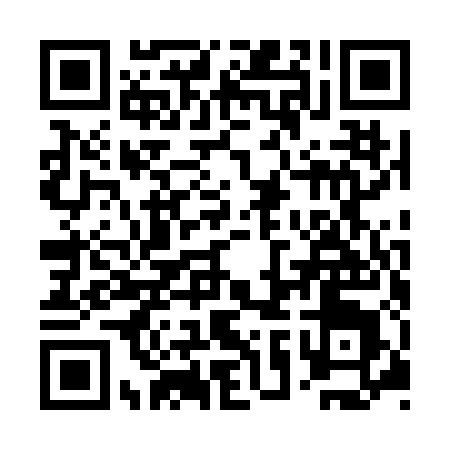 Ramadan times for Kembs, GermanyMon 11 Mar 2024 - Wed 10 Apr 2024High Latitude Method: Angle Based RulePrayer Calculation Method: Muslim World LeagueAsar Calculation Method: ShafiPrayer times provided by https://www.salahtimes.comDateDayFajrSuhurSunriseDhuhrAsrIftarMaghribIsha11Mon4:414:416:4012:263:286:136:138:0612Tue4:384:386:3812:263:296:156:158:0813Wed4:354:356:3512:263:306:176:178:1014Thu4:324:326:3312:253:316:196:198:1215Fri4:304:306:3012:253:336:216:218:1416Sat4:274:276:2812:253:346:236:238:1717Sun4:244:246:2512:253:356:256:258:1918Mon4:214:216:2312:243:366:276:278:2119Tue4:184:186:2012:243:376:296:298:2320Wed4:164:166:1812:243:396:316:318:2621Thu4:134:136:1512:233:406:336:338:2822Fri4:104:106:1312:233:416:346:348:3023Sat4:074:076:1012:233:426:366:368:3224Sun4:044:046:0812:223:436:386:388:3525Mon4:014:016:0512:223:446:406:408:3726Tue3:583:586:0312:223:456:426:428:3927Wed3:553:556:0012:223:476:446:448:4228Thu3:523:525:5812:213:486:466:468:4429Fri3:483:485:5512:213:496:486:488:4730Sat3:453:455:5312:213:506:506:508:4931Sun4:424:426:501:204:517:517:519:521Mon4:394:396:481:204:527:537:539:542Tue4:364:366:451:204:537:557:559:573Wed4:324:326:431:194:547:577:579:594Thu4:294:296:401:194:557:597:5910:025Fri4:264:266:381:194:568:018:0110:056Sat4:224:226:351:194:578:038:0310:077Sun4:194:196:331:184:588:058:0510:108Mon4:164:166:311:184:598:078:0710:139Tue4:124:126:281:185:008:098:0910:1610Wed4:094:096:261:185:018:108:1010:19